Rządowy Program Odbudowy Zabytków – edycja II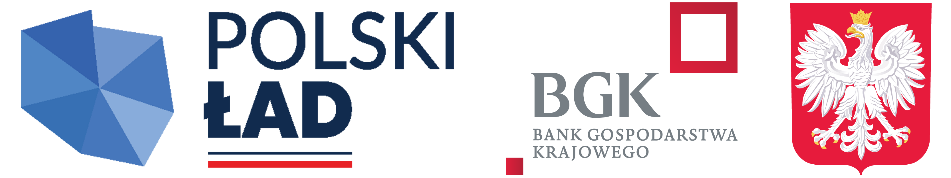 Załącznik nr 1 do zapytania ofertowego nr 1/2024 z dnia 13.05.2024Miejscowość, data …..Formularz ofertowyDane Zamawiającego:Nazwa ZamawiającegoRzymskokatolicka  Parafia pw. św. Stanisława Biskupa i Męczennika w Rzgowie95-030 Rzgów , Plac 500-lecia 7Numer telefonu : 42-214 10 04 Adres e- mail : florczak.k@interia.plREGON: 040026712, NIP: 982 000 84 07 Osoba do kontaktu – Ryszard Turski, tel. 607196129, adres e-mail: rysiekturski@wp.plDane Wykonawcy1). Nazwa albo imię i nazwisko Wykonawcy:........................................................................................................................................................................................................................................................................................................Siedziba albo miejsce zamieszkania i adres Wykonawcy:........................................................................................................................................................................................................................................................................................................NIP …………………………………....,  REGON.................................................................................Dane teleadresowe na które należy przekazywać korespondencję związaną 
z niniejszym postępowaniem: adres korespondencyjny:     …….…………………………………………………………………………………….……e-mail:  ………………...........................................................................................................nr telefonu…………………………………………………………………………………...Osoba upoważniona do reprezentacji Wykonawcy/-ów i podpisująca ofertę:....................................................................................................................................................Cena/okres gwarancji i rękojmi:W związku z zapytaniem ofertowym dotyczącym wykonania prac konserwatorskich w Kościele pw. św. Stanisława Biskupa i Męczennika (XVII w. ) w Rzgowie, dofinansowanych z Rządowego programu Odbudowy Zabytków – edycja II, oferujemy wykonanie zamówienia zgodnie z wymogami zapytania ofertowego nr 1/2024 z dnia 13.05.2024Cena ofertowa wynosi (brutto)*: ……………………………………………… PLN(Słownie: ……………………………………………………………………………………………………… ) Netto …………………………………………………, podatek VAT……… %, ………………………………………zł *Cena podana w ofercie  obejmuje wszystkie koszty i składniki związane z wykonaniem zamówienia oraz warunkami stawianymi przez Zamawiającego w treści zapytania ofertowego, w tym podatek VAT.    3) Oferowany okres gwarancji i rękojmi:………………………miesięcy  4.	 Oświadczenia:1) Oświadczam, że zapoznałem się z wymaganiami Zamawiającego, dotyczącymi przedmiotu zamówienia i nie wnoszę do nich żadnych zastrzeżeń,2)Oświadczam, że zrealizuję przedmiot zamówienia zgodnie z treścią dokumentów zamówienia i oferty,4)Oświadczam, że zapoznałem się z treścią projektu umowy załączonego do zapytania ofertowego i nie wnoszę do niej uwag,5)Oświadczamy, że podana cena stanowi cenę ryczałtową i obejmuje wszystkie koszty niezbędne do należytego wykonania niniejszego zamówienia,6)Oświadczamy, że spełniamy warunki udziału w postępowaniu zawarte w zapytaniu ofertowym,7) Oświadczamy, że:a) posiadamy uprawnienia do wykonywania określonej działalności lub czynności, jeżeli przepisy prawa nakładają obowiązek ich posiadania,b) posiadamy wiedze i doświadczenie do wykonania zamówienia,c) dysponujemy odpowiednim potencjałem technicznym oraz osobami zdolnymi do wykonania zamówienia,d) znajdujemy się w sytuacji ekonomicznej i finansowej zapewniającej wykonanie zamówienia we wskazanych terminach8) Wyrażam zgodę na przetwarzanie moich danych osobowych zawartych w ofercie dla potrzeb 
    niezbędnych do realizacji postępowania o udzielanie zamówienia zgodnie z ustawą z dnia 10 
    maja 2018 r. o ochronie danych osobowych (t.j. Dz. U. z 2019 r. poz. 1781).Prawdziwość powyższych danych potwierdzam własnoręcznym podpisem świadomy odpowiedzialności karnej z art. 297 Kodeksu karnego.								……………………………………………..							(data, pieczęć i podpis Wykonawcy)